Sredstva za uzivanje: kafa I cajKafa (arapski: kahva) je napitak sa prepoznatljivom aromom i ukusom, koji se priprema kuvanjem prženih semenki biljke kafe, najčešće u vodi ili mleku. Kafa se obično služi topla. Ovo piće je veoma popularno u mnogim zemljama sveta. Kratko nakon konzumacije dolazi do blage nervne stimulacije što pojačava budnost, uzrokuje osećaj toplote, nesanicu, ubrzani rad srca itd. U većim količinama kafa uzrokuje uzbuđenost, psihički nemir, lupanje i preskakanje srca i nesanicu. Postoji više načina pripremanja kafe, a među najpoznatijim su turska kafa, filter kafa, espreso, instant kafa, irska kafa i kapućino (način pripremanja espreso kafeKafa je blago kisela (pH 5.0–5.1) i može da ima stimulišući efekat na ljude zbog svog sadržaja kafeina. Kafa je jedan od najpopularnijih pića na svetu. Ona se može pripremiti i služiti na mnogo načina. Efekat kafe na ljusko zdravlje je bio predmet mnogih studija; međutim, rezultati su varirali u pogledu relativne koristi od kafe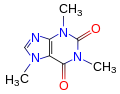 Molekularna struktura kofeinaNajpoznatiji i najvažniji sastojak kafe je kofein, koji se apsorbuje, odnosno prelazi direktno u krv gde se zadržava otprilike do 4 sata. Kofein stimuliše centralni nervni sistem, odnosno mozak te povećava budnost, pažnju, raspoloženje, a u prosečnoj ga šoljici kafe ima oko 100 do 150 miligrama.Čaj (kin. je topli napitak veoma popularan u mnogim zemljama. To se naročito odnosi na Aziju, pre svega Kinu, Englesku, Rusiju i zemlje Bliskog istoka. Ovo aromatično piće se obično priprema sipanjem vruće ili ključale vode preko osušenih listova biljke Camellia sinensis, zimzelenog žbuna autohtonog u Aziji U našem jeziku termin čaj označava uglavnom biljni čaj (od nane, kamilice i sl.). Nakon vode, čaj je najšire upotrebljavan napitak u svetu Neki čajevi, poput Dardžilinga i kineskog zelenog čaja, imaju osvežavajući, blago gorki i oštar ukus, dok ostali imaju znatno drugačije profile koji ubrajaju slatke, orašaste, cvetne ili travnate reference.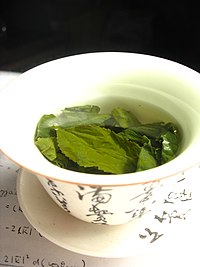 